附件4：用户需求书有关说明投标人须对本项目的采购标的进行整体投标，任何只对本项目采购标的其中一部分内容、数量进行的投标都被视为无效投标。若所投产品属于政府强制采购节能/环保产品的，则投标人必须提供国家强制性节能或环保产品进行响应，并提供该产品强制性节能或环保产品认证证书，否则视为无效投标。用户需求书中标注“★”号条款为实质性条款，必须逐条进行响应，有任何一条负偏离的，将导致无效投标。用户需求书中标注“▲”号条款为重要技术参数，但不作为无效投标条款。二、货物清单明细三、抽样和检测要求鉴于本项目对质量、安全、环保等方面的要求高，投标人必须对所使用的家具原材料和生产的家具半成品及成品加以严格检测和控制。本项目所使用的原材料及最终成品质量必须符合以下要求。木家具通用技术条件（GB/T 3324-2017）金属家具通用技术条件（GB/T 3325-2017）竹制家具通用技术条件（GB/T 32444-2015）玻璃家具通用技术条件（GB/T 32446-2015）塑料家具通用技术条件（GB/T 32487-2016）环境标志产品技术要求 家具（HJ 2547-2016）家具成品及原辅材料中有害物质限量（SZJG 52-2016）低挥发性有机物含量涂料技术规范（SZJG 54-2017）深圳市行政事业单位国有资产管理办法（深府办[2010]109号）深圳市本级行政事业单位国有资产处置办法（深财资[2017]17号）深圳市本级行政事业单位国有资产报废处理操作规程（深财资规[2014]15号）附录： 政府采购家具成品及原辅材料执行标准及检测项目一览表（一）家具（二）人造板及其制品（三）涂料、胶粘剂（四）皮革、纺织品、泡沫塑料、连接件特别提示：1、由采购人确认抽样的货物，按以上要求清单进行抽样检测，由此判定该项货物整批次是否合格。2、抽样为随机抽取，抽检的样品种类或数量可能会根据实际情况加以调整。如检测过程中，检测的产品标准如超出以上范围，或国家标准已更新，则按照国家现行有效的标准执行。如原材料、半成品、成品的检测结果不合格，中标人应对同款产品或使用同类零部件的产品无条件退换货，直至提供合格的产品为止，否则视为违约。3、本项目进行抽样检测工作，中标人应无条件配合监理单位或第三方检测单位的工作。本项目所有原材料及家具成品须符合现行有效的国家标准或相关标准，检测方有权根据实际交货的产品确定检测标准。3.1、抽样的要求为保证抽样工作的公平、公正，保证检测结果的准确性，保障被抽检方的权利。每件原材料、成品的样品抽取一定数量，一部分用于检测，一部分用于留样。抽样为随机抽取，抽检的样品种类或数量可能会根据实际情况加以调整。如检测的样品检测合格，中标人方可处置留样样品。如检测过程中，检测的产品标准如超出以上范围，或国家标准已更新，则按照国家现行有效的标准执行。所有抽检样品由中标人负责保管及运送至质量监理指定的检测地点，成品由中标人派专业技术人员至该测试地点负责安装调试。成品抽样的地点选在项目安装地。3.2、检测的要求3.2.1如检测不合格，监理单位或第三方检测机构向中标人开具《整改通知书》，中标人须在要求的时限内整改完毕，重新抽样检测。如原材料、成品全部或部分检测项目不合格，中标人应停止相应的生产，按要求进行整改。整改并通过采购人检测合格后，方可恢复该部分货物的生产。3.2.2检测时样品破坏的费用检测样品由中标人提供，采购人不增加费用。因检测而导致的样品的破坏由中标人自行承担，破坏后的样品由中标人免费增补并安装至采购人指定地点。 3.2.3检测样品的退样要求已出具检测报告的样品中标方应在10天取走，逾期将由检测机构自行处理。3.3常规抽样费及差旅费委托第三方监理单位或第三方检测机构抽样检测的所有费用由中标人承担。四、具体技术参数要求特别说明：1、本配置方案中图片与文字叙述不符的，以文字叙述为准。2、以上用材环保指标包含但不仅限于上述要求，须完全符合国家及行业相关技术标准。3、参与投标的投标供应商须提供生产进度计划表。4、中标供应商每10天向采购单位汇报生产进度，制作过程须接受采购单位及第三方监理单位进行全程质量监督。5、为配合学校办学特色，所制作的家具颜色由使用单位最后确定，中标公司必须无条件予以配合。6.由于新建学校周边道路和施工环境不够完善，请各供应商报价时适当考虑增加交通成本和搬运人工成本。序号货物名称规格（mm）数量单位备注1办公桌1400*800*75010张2办公椅1常规10张3文件柜800*400*22009张4三位沙发1730*780*700 6张5单位沙发770*780*7406张6茶几1200*600*4506张6茶几600*600*4504张7茶水柜800*400*8609个8矮柜11500*400*8304个8矮柜11000*400*8301个9屏风卡位1500*1500*120020张10办公椅2常规20张序号产品类别检测标准（方法）名称1木家具GB/T 3324-2017《木家具通用技术条件》2金属家具GB/T 3325-2017《金属家具通用技术条件》3沙发QB/T1952.1-2012《软体家具 沙发》4弹簧软床垫QB/T 1952.2-2011《软体家具 弹簧软床垫》5棕纤维弹性床垫GB/T 26706-2011《软体家具 棕纤维弹性床垫》6办公椅QB/T2280-2016《办公椅》7体育馆公共座椅QB/T2601-2013《体育场馆公共座椅》8影剧院公共座椅QB/T2602-2013《影剧院公共座椅》9办公家具 阅览桌、椅、凳GB/T 14531-2017《办公家具 阅览桌、椅、凳》10餐桌餐椅GB/T 24821-2009《餐桌餐椅》 11课桌椅QB/T 4071-2010 《课桌椅》12木制写字桌QB/T 2384-2010《木制写字桌》13电脑桌QB/T 4156-2010《办公家具 电脑桌》14实验室家具GB 24820-2009《实验室家具通用技术条件》　15木制柜QB/T 2530-2011《木制柜》16钢制书柜、资料柜GB/T13668-2015《钢制书柜、资料柜通用技术条件》17办公家具 木制柜、架GB/T 14532-2017《办公家具 木制柜、架》18钢制文件柜QB/T 1097-2010《钢制文件柜》   19钢制书架GB/T 13667.1-2015《钢制书架技术条件》20屏风GB/T 22792.1-2009《办公家具 屏风 第1部分：尺寸》 GB 22792.2-2008《办公家具屏风第2部分：安全要求》 GB/T 22792.3-2008《办公家具屏风第3部分：试验方法》 QB/T 2530-2011《木制柜》（新增）GB 18584-2001《室内装饰装修材料 木家具中有害物质限量》（新增）21家用双层床GB 24430.1-2009《家用双层床安全 第1部分：要求 》21家用双层床GB/T 24430.2-2009《家用双层床 安全 第2部分：试验》 22茶几QB/T 4467-2013《茶几》23室内装饰装修材料 木家具中有害物质GB 18584-2001《室内装饰装修材料 木家具中有害物质限量》序号产品类别检测标准（方法）名称1室内装饰装修材料 人造板及其制品中甲醛GB 18580-2017《室内装饰装修材料 人造板及其制品中甲醛释放限量》2中密度纤维板GB/T 11718-2009《中密度纤维板》 3刨花板GB/T 4897-2015《刨花板》4胶合板GB/T 9846-2015 《胶合板》5浸渍胶膜纸饰面人造板GB/T 15102-2006《浸渍胶膜纸饰面人造板》6装饰单板贴面人造板GB/T 15104-2006《装饰单板贴面人造板》序号产品类别检测标准（方法）名称1木器涂料中有害物质GB 18581-2020《木器涂料中有害物质限量》 2胶粘剂GB 18583-2008《室内装饰装修材料　胶粘剂中有害物质限量》3脲醛、酚醛、三聚氰胺甲醛树脂GB/T 14732-2017《脲醛、酚醛、三聚氰胺甲醛树脂》序号产品类别检测标准（方法）名称1家具用皮革GB 20400-2006《皮革和毛皮有害物质限量》1家具用皮革GB/T 16799-2018《家具用皮革》　2聚氯乙烯人造革GB/T 8948-2008《聚氯乙烯人造革》3聚氨酯合成革QB/T 1646-2007《聚氨酯合成革》4纺织品GB 18401-2010《国家纺织产品基本安全技术规范》5通用软质聚醚型聚氨酯泡沫塑料GB/T10802-2006《通用软质聚醚型聚氨酯泡沫塑料》6家具杯状暗铰链QB/T 2189-2013 《家具五金杯状暗铰链》7家具抽屉导轨QB/T 2454-2013《家具五金 抽屉导轨》序号货物名称材质说明图片备注1办公桌1、材质：采用E0多层实木板，台面厚度≥25mm。挡板厚度≥9mm，其余板材厚度≥18mm。三聚氰胺防火板贴面，耐酸碱、耐磨、防水、硬度高，自然哑光色面效果，表面平整光滑。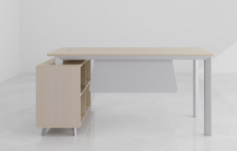 1办公桌2、封边：四周采用1.5mm厚PVC封边条，封边与贴面同色。封边严密、平整，整块板材严丝合缝，不允许脱胶及表面胶渍。1办公桌3、五金配件：采用优质三节导轨，推拉平稳有回位功能，不易刮花、脱落；走珠处理，噪音低，推拉顺畅，密码锁。线盒。▲导轨：提供2022年1月1日至本项目投标截止之日前，第三方检测机构出具的带有CMA和CNAS标识合格的导轨检验检测报告，报告内容能体现满足上述参数要求，检验检测报告的委托单位为投标人或所投产品的制造商。对应参数在检测报告中标注，检测产品名称不完全一致的，且为相同产品的，投标人需说明为或证明为相同产品。否则该项不得分；检测依据：GB/T 3325-2017、QB/T 2454-2013检测结果要求：耐久性未断裂损坏、未松动。功能垂直向下静载荷符合，功能水平侧向静载荷符合，功能拉出安全性符合，功能下沉量1.2%，耐腐蚀100h内，观察在溶液中样板上划道两侧3mm以外，无鼓泡产生，100h后，检查划道两侧3mm外，无锈迹、剥落、起皱、变色和失光等现象，检测结果120h符合，抗盐雾18h，直径1.5mm以下锈点≤20点d㎡，其中直径≥1.0mm锈点不超过5点（距边缘棱角2mm以内的不计）试验时间：48h，无锈点。1办公桌4、配置：主台、吊挡板、侧柜。1办公桌5、脚架：采用钢制脚架，表面经除油除锈处理后采用环氧树脂粉末高温静电喷涂，喷涂均匀，表面光滑无焊渣。1办公桌6、颜色：台面采用白橡木纹、抽面肤感贝灰色，五金脚架肤感贝灰色。1办公桌▲办公桌：提供2022年1月1日至本项目投标截止之日前，第三方检测机构出具的带有CMA和CNAS标识合格的办公桌检验检测报告，报告内容能体现满足上述参数要求，检验检测报告的委托单位为投标人或所投产品的制造商。对应参数在检测报告中标注，检测产品名称不完全一致的，且为相同产品的，投标人需说明为或证明为相同产品。否则该项不得分；检测依据：GB/T 3324-2017、GB/T35607-2017。检测结果要求：形状和位置公差平整度面板、正视面板件≤0.05mm、底脚平稳性≤0.1mm，外观要求（人造板外观、五金件外观、木工要求）符合，耐冷热循环、耐划痕、表面耐磨性符合标准要求，耐干热、耐湿热、耐污染性能达到5级。桌类强度和耐久性符合，甲醛释放量≤0.035mg/m³，TVOC≤0.025mg/m³，苯、甲苯、二甲苯均未检出。2办公椅11、头枕：使用 PA 材质，升降功能调节 5cm，旋转功能调节，端正健康颈椎，释放大脑疲劳；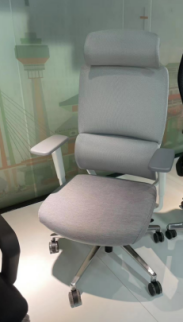 2办公椅12、靠背：使用 PA 材质，靠背可左右各 5°同步摆动，后仰角度 100°-120°，S 形贴脊背框，贴合脊椎曲线，全面承托背部，坐仰更舒服；2办公椅13.腰枕：使用 PA 材质，仿生立体腰枕框体设计，承托每一处脊柱，减轻腰背的疲劳感；2办公椅14.背面料：特级网布，具有色彩鲜艳不褪色，韧性抗拉性强，耐磨损，无毒，耐腐耐化学品，耐高温抗紫外线，透气性强，使用寿命长等特点；2办公椅15.座垫：使用 PP 座壳+2E 胶合板，高密度一体成型定型棉，增加回弹力，有稳定的支撑性，同时能够带来更好的透气性；2办公椅16.底盘：自主研发自负重三档锁定（PA 底盘）+左右摇摆 PA 尾托，加厚机械原理多功能防爆机构；2办公椅17.扶手：使用 PA 升降扶手，PU 扶手面可升降调节，使扶手能合理承托手臂，放松手臂；2办公椅18.气压棒：足 2.0mm 厚气压棒，通过 SGS 标准测试，高级三级气压棒，100-80mm 升降行程；2办公椅19.椅轮：Φ60/25mm/黑色，PU 静音轮，万向转动，顺畅，灵便无噪音；2办公椅110.椅脚：R340mm 半径平面铝合金脚，通过 1300KG 静压测试。2办公椅1▲办公椅：提供2022年1月1日至本项目投标截止之日前，第三方检测机构出具的CMA和CNAS标识合格的“办公椅”检验检测报告，检测报告须包含检测指标的全部内容，检验检测报告的委托单位为投标人。对应参数在检测报告中标注，检测产品名称不完全一致的，且为相同产品的，投标人需说明为或证明为相同产品。否则该项不得分； 检测依据：GB/T 35607-2017、QB/T 2280-2016、GB/T29525-2013；检测结果要求：形状和位置公差外形对称度≤4mm，座面左右水平偏差≤3mm，着地平稳性≤0.1mm。外观要求（塑料件外观，软、硬包件外观，金属件外观，涂层和镀层，其他外观要求）均符合标准要求。软质聚氨酯泡沫塑料密度座面≥45kg/m³，软质聚氨酯泡沫塑料回弹性≥39%，软质聚氨酯泡沫塑料压缩永久变形≤4.5%，金属电镀层耐盐雾18h无锈点，力学性能稳定性未倾翻，座面冲击符合，脚轮往复磨损符合，倾斜机构300000次符合，座面回转耐久性符合，阻燃性要求达到阻燃I级，通过香烟抗引燃特性试验，安全性（只适用于带气弹簧的办公椅）基本安全、密封性能符合标准要求，耐高低温性能≤4%，循环寿命≤11%。TVOC≤0.21mg/（㎡·h）。甲醛释放量≤0.015mg/m³，苯、甲苯、二甲苯≤0.010mg/m³。3文件柜1、材质：采用E0多层实木板，板材厚度≥18mm。背板厚度≥9mm。三聚氰胺防火板贴面，耐酸碱、耐磨、防水、硬度高，自然哑光色面效果，表面平整光滑。▲多层实木板：提供2022年1月1日至本项目投标截止之日前，第三方检测机构出具的CMA和CNAS标识合格的“多层实木板”检验检测报告，检测报告须包含检测指标的全部内容，检验检测报告的委托单位为投标人。对应参数在检测报告中标注，检测产品名称不完全一致的，且为相同产品的，投标人需说明为或证明为相同产品。否则该项不得分； 检测依据：GB/T 35601-2017、GB/T 17657-2013、GB/T 9846-2015；检测结果要求：含水率在7.5%～8.5%之间。静曲强度顺纹≥45 MPa、横纹≥35MPa，弹性模量顺纹≥5500MPa、横纹≥5400MPa。胶合强度≥0.70MPa，甲醛释放限量≤0.026mg/m³（测试时间：54h）E0级符合。总挥发性有机化合物（TVOC）≤85μg/m³，苯释放量未检出，甲苯、二甲苯释放量≤8μg/m³。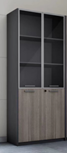 3文件柜2、封边：四周采用≥1.5mm厚PVC封边条，封边与贴面同色。封边严密、平整，整块板材严丝合缝，不允许脱胶及表面胶渍。3文件柜3、五金配件：采用304不锈钢液压门铰，承重力强。铝合金拉手。防撞折叠锁匙。3文件柜4、配置：上层采用玻璃门，钢化玻璃厚度≥5mm，柜内为两层可拆卸层板。下层为木制双开门柜，柜内为单层可拆卸层板。3文件柜5、颜色：透明玻璃、柜门白橡木纹、其余颜色为白色。4三位沙发1、面料：采用硅胶皮革，皮面光泽度好透气性强，柔软有韧性。易去污防火，防霉抗菌。拉伸负荷经向≥560N、纬向≥350N，断裂伸长率经向≥75%、纬向≥65%，其他挥发物≤1.1g/㎡。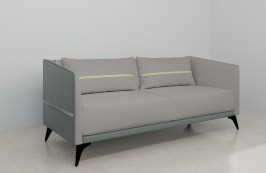 4三位沙发2、海绵：采用高密度高回弹定型海绵，回弹率≥55%，耐久不变形。4三位沙发3、框架：实木框架，经干燥防虫防腐处理，含水率保持在8-14%以内，结构稳定牢固。S型弹性钢和绷带做加固支撑。4三位沙发4、脚架：采用钢制脚架，壁厚≥1.5mm。脚底部配有耐磨胶垫，能有效保护地板不受磨损。5单位沙发1、面料：采用硅胶皮革，皮面光泽度好透气性强，柔软有韧性。易去污防火，防霉抗菌。拉伸负荷经向≥560N、纬向≥350N，断裂伸长率经向≥75%、纬向≥65%，其他挥发物≤1.1g/㎡。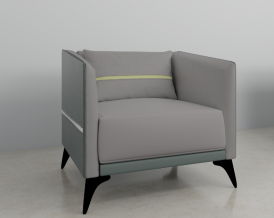 5单位沙发2、海绵：采用高密度高回弹定型海绵，回弹率≥55%，耐久不变形。5单位沙发3、框架：实木框架，经干燥防虫防腐处理，含水率保持在8-14%以内，结构稳定牢固。S型弹性钢和绷带做加固支撑。5单位沙发4、脚架：采用钢制脚架，壁厚≥1.5mm。脚底部配有耐磨胶垫，能有效保护地板不受磨损。6茶几1、采用E0多层实木板，台面厚度≥18mm。三聚氰胺防火板贴面，耐酸碱、耐磨、防水、硬度高，自然哑光色面效果，表面平整光滑。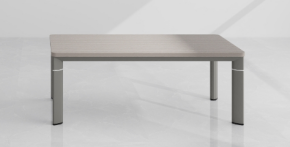 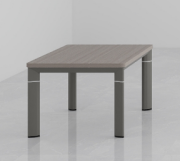 6茶几2、封边：四周采用≥1.5mm厚PVC封边条，封边与贴面同色。封边严密、平整，整块板材严丝合缝，不允许脱胶及表面胶渍。6茶几3、脚架：采用三角钢制脚架，厚度≥1.2mm。表面经除油除锈处理后采用环氧树脂粉末高温静电喷涂，喷涂均匀，表面光滑无焊渣。7茶水柜1、材质：采用E0多层实木板，台面厚度≥20mm。背板厚度≥9mm。三聚氰胺防火板贴面，耐酸碱、耐磨、防水、硬度高，自然哑光色面效果，表面平整光滑。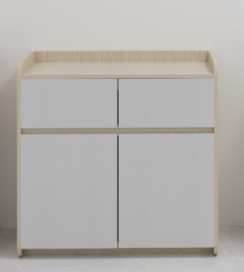 7茶水柜2、封边：四周采用1.5mm厚PVC封边条，封边与贴面同色。封边严密、平整，整块板材严丝合缝，不允许脱胶及表面胶渍。7茶水柜3、五金配件：采用304不锈钢液压门铰，承重力强。三节导轨，推拉平稳有回位功能，不易刮花、脱落；走珠处理，噪音低，推拉顺畅。7茶水柜4、配置：柜顶面采用岩板，配抽屉及掩门。8矮柜1、材质：采用E0级刨花板，台面厚度≥25mm，其余板材厚度≥15mm，三聚氰胺防火板贴面，耐酸碱、耐磨、防水、硬度高，自然哑光色面效果，表面平整光滑。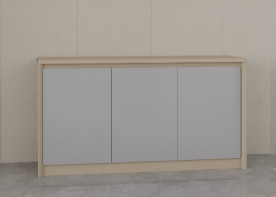 8矮柜2、封边：四周采用≥1.5mm厚PVC封边条，封边与贴面同色。封边严密、平整，整块板材严丝合缝，不允许脱胶及表面胶渍。8矮柜3、五金配件：采用304不锈钢液压门铰，承重力强。9屏风卡位（含折叠床。卡位实际长宽必须符合现场设计要求，长度调整范围在10%以内，均不作价格补偿）1、材质：采用E0级刨花板，台面厚度≥25mm，其余板材厚度≥15mm，三聚氰胺防火板贴面，耐酸碱、耐磨、防水、硬度高，自然哑光色面效果，表面平整光滑。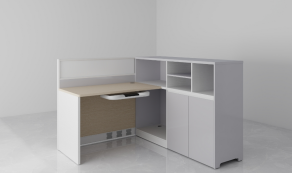 9屏风卡位（含折叠床。卡位实际长宽必须符合现场设计要求，长度调整范围在10%以内，均不作价格补偿）2、封边：四周采用≥1.5mm厚PVC封边条，封边与贴面同色。封边严密、平整，整块板材严丝合缝，不允许脱胶及表面胶渍。9屏风卡位（含折叠床。卡位实际长宽必须符合现场设计要求，长度调整范围在10%以内，均不作价格补偿）3、屏风：采用插入形式组装成型；屏风厚度为≥32mm厚铝合金框架，屏风边柱盖板倒圆，具有防护功能、符合国家家具屏风安全系数。屏风与屏风之间的顶部连接及底部连接工艺，铝材厚度≥1.2mm，磨砂玻璃厚度≥5mm。9屏风卡位（含折叠床。卡位实际长宽必须符合现场设计要求，长度调整范围在10%以内，均不作价格补偿）4、铝合金框架：屏风带铝合金走线板，最少可容纳约30根线可接驳插座孔，可从地面、天花引入工作位的任何位置，Φ60金属线盒。9屏风卡位（含折叠床。卡位实际长宽必须符合现场设计要求，长度调整范围在10%以内，均不作价格补偿）5、配置：主台、折叠床、键盘架、屏风、主机架。9屏风卡位（含折叠床。卡位实际长宽必须符合现场设计要求，长度调整范围在10%以内，均不作价格补偿）6、折叠床材质：面料采用优质麻绒布（颜色可选），脚架1.0钢管，9mm木板，高回弹海绵≥30mm。床宽度≥600mm,可收藏，使用时易展开，静音、坚固耐用带滑轮，床垫为优质海绵配可拆卸布面。平铺后要求平整、饱满。9屏风卡位（含折叠床。卡位实际长宽必须符合现场设计要求，长度调整范围在10%以内，均不作价格补偿）7、五金配件：采用304不锈钢液压门铰，承重力强。铝合金拉手。9屏风卡位（含折叠床。卡位实际长宽必须符合现场设计要求，长度调整范围在10%以内，均不作价格补偿）8、颜色：主台面、屏风挡板采用白橡木纹、折叠床柜抽面肤感贝灰色、其余颜色为白色。9屏风卡位（含折叠床。卡位实际长宽必须符合现场设计要求，长度调整范围在10%以内，均不作价格补偿）▲屏风卡位：提供2022年1月1日至本项目投标截止之日前，第三方检测机构出具的CMA和CNAS标识合格的“屏风卡位”检验检测报告，检测报告须包含检测指标的全部内容，检验检测报告的委托单位为投标人。对应参数在检测报告中标注，检测产品名称不完全一致的，且为相同产品的，投标人需说明为或证明为相同产品。否则该项不得分； 检测依据：GB 18584-2001、GB 22792.2-2008、GB 22792.1-2009、GB 22792.3-2008；检测结果要求：屏风工艺要求符合标准要求，结构安全要求非承载屏风稳定性符合，屏风上安装的部件移出试验符合，甲醛释放量≤0.3mg/L。10办公椅21.靠背：使用 PA 材质，靠背可左右各 5°同步摆动，后仰角度 100°-120°，S 形贴脊背框，贴合脊椎曲线，全面承托背部，坐仰更舒服；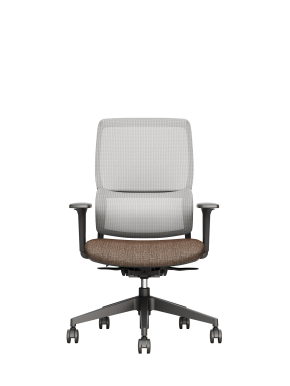 10办公椅22.腰枕：使用 PA 材质，仿生立体腰枕框体设计，承托每一处脊柱，减轻腰背的疲劳感；10办公椅23.背面料：特级网布，具有色彩鲜艳不褪色，韧性抗拉性强，耐磨损，无毒，耐腐耐化学品，耐高温抗紫外线，透气性强，使用寿命长等特点；▲网布：提供2022年1月1日至本项目投标截止之日前，第三方检测机构出具的CMA和CNAS标识合格的“网布”检验检测报告，检测报告须包含检测指标的全部内容，检验检测报告的委托单位为投标人。对应参数在检测报告中标注，检测产品名称不完全一致的，且为相同产品的，投标人需说明为或证明为相同产品。否则该项不得分； 检测依据：GB/T 2912.1-2009、GB/T 7573-2009、GB/T 17592-2011；检测结果要求：甲醛含量未检出，可分解致癌芳香胺染料试验未检出标准规定的致癌芳香胺，pH值在6~7之间（萃取介质：0.1mo1/L 氯化钾溶液）。10办公椅24.座垫：使用 PP 座壳+2E 胶合板，高密度一体成型定型棉，增加回弹力，有稳定的支撑性，同时能够带来更好的透气性；10办公椅25.底盘：自主研发自负重三档锁定（PA 底盘）+左右摇摆 PA 尾托，加厚机械原理多功能防爆机构；10办公椅26.扶手：使用 PA 升降扶手，PU 扶手面可升降调节，使扶手能合理承托手臂，放松手臂；10办公椅27.气压棒：足 2.0mm 厚气压棒，通过 SGS 标准测试，高级三级气压棒，100-80mm 升降行程；10办公椅28.椅轮：Φ60/25mm/黑色,PU 静音轮，万向转动，顺畅，灵便无噪音；10办公椅29.椅脚：R340mm 半径平面铝合金脚，通过1300KG 静压测试。